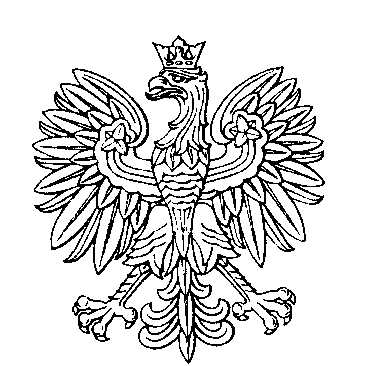 OBWODOWA KOMISJA WYBORCZA NR 1w gminie ZelówOBWODOWA KOMISJA WYBORCZA NR 2w gminie ZelówOBWODOWA KOMISJA WYBORCZA NR 3w gminie ZelówOBWODOWA KOMISJA WYBORCZA NR 4w gminie ZelówOBWODOWA KOMISJA WYBORCZA NR 5w gminie ZelówOBWODOWA KOMISJA WYBORCZA NR 6w gminie ZelówOBWODOWA KOMISJA WYBORCZA NR 7w gminie ZelówOBWODOWA KOMISJA WYBORCZA NR 8w gminie ZelówOBWODOWA KOMISJA WYBORCZA NR 9w gminie ZelówOBWODOWA KOMISJA WYBORCZA NR 10w gminie ZelówOBWODOWA KOMISJA WYBORCZA NR 11w gminie ZelówSKŁAD KOMISJI:Przewodniczący	Jakub ŁacwikZastępca Przewodniczącego	Bogdan Jacek BłochCZŁONKOWIE:SKŁAD KOMISJI:Przewodniczący	Magdalena Małgorzata ZawodzińskaZastępca Przewodniczącego	Kamila ZgondekCZŁONKOWIE:SKŁAD KOMISJI:Przewodniczący	Dagmara Zofia JędrzejczykZastępca Przewodniczącego	Małgorzata GawlikCZŁONKOWIE:SKŁAD KOMISJI:Przewodniczący	Monika Zofia ElbińskaZastępca Przewodniczącego	Stanisław Paweł MejsnerCZŁONKOWIE:SKŁAD KOMISJI:Przewodniczący	Sylwester Krzysztof MarczakZastępca Przewodniczącego	Ewa Danuta RośniakCZŁONKOWIE:SKŁAD KOMISJI:Przewodniczący	Małgorzata Bogumiła Jędrzejewska-PietrzakZastępca Przewodniczącego	Artur MarynowskiCZŁONKOWIE:SKŁAD KOMISJI:Przewodniczący	Balbina Helena BednarekZastępca Przewodniczącego	Wioletta MakowskaCZŁONKOWIE:SKŁAD KOMISJI:Przewodniczący	Justyna Maria DrzazgaZastępca Przewodniczącego	Bożena Henryka DrutowskaCZŁONKOWIE:SKŁAD KOMISJI:Przewodniczący	Paulina OlejnikZastępca Przewodniczącego	Natalia Małgorzata KamolaCZŁONKOWIE:SKŁAD KOMISJI:Przewodniczący	Magdalena Justyna BiegańskaZastępca Przewodniczącego	Małgorzata Bogumiła Grajnert-JóźwiakCZŁONKOWIE:SKŁAD KOMISJI:Przewodniczący	Sylwia Katarzyna KubanZastępca Przewodniczącego	Natalia DyniakCZŁONKOWIE: